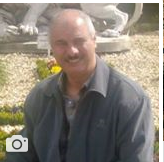 Dr. Khaled QabahaHead of Department of Medical Laboratory SciencesFaculty of Allied Medical SciencesArab American University -JeninJenin – Palestine Phones: Home + 972 4 2460423 Mobile+9720 599325358Work  + 9724 2510801/4 ext –1253Email: Khaled.qabaha@aauj.eduEDUCATION 2008 – 2010:      Dr. of Philosophy in Biological Sciences and Bioengineering 		      Sabanci University, Istanbul, Turkey 1988 – 1989:     Masters of science in Biology 		     University of Bridgeport, Bridgeport, CT.1982 – 1987 :      Bachelors of Science in Medical Technology 		     Yarmouk University, Jordan 1986 – 1987:     Clinical training program for medical technology  		     Yarmouk University health center and Islamic hospital , Jordan  EMPLOYMENT 2017-Present: Associate Professor in the Arab American University, Jenin, Palestine2010- 2017: Assistant Professor in the Arab American university ,Jenin,Palestine teaching research and seminar course in Allied Helth Department lecture presentation in Histology Microtechnique,Histopathology,Immunology and Serology ,Ethics,and Health Care, and Molecular Biology.Sep 2003-2008 :lecturer, the Arab Amarcan University ,Jenin, Palesine, lecture presentation in Histology Immunology and , Microtechnique and pathology in the Allied Medical Department.2002-2003: Laboratory Manager ,Alrazi Hospital ,Jenin,Palestine managing the hospital lab.Developing and improving the quality of work bringing new tests as well as improvement the skills of the lab technologists.1989-2000: Chief Technologist,Dianon System INC., Starford ,CT,USA,in charge of performing tumor marker analysis utilizing radioimmunoassay,enyzeme immunoassay and micro particles enzyme immunoassay techniques .proficient in processing lipids associated sialic assays.Possess extensive knowledge and use robotic TECAN pip petro,tosho system ,bayer immuno1,abbott IMX.TDX, proqantum and quantumatic ,micromedic gammacounter . and I.R.spectrophotometer for stone analysis in the oncosite laboratory.1992-1996: Part Time Medical Technologist, Medical Laboratory Services Bridgeport CT,USA Operated the Kodak EKTACHEM for routine chemistry tests and used the abbott TDX.for therapeutic during monitoring .performed radioimmunoassay’s for T3 ,T4 and digoxin. 1988-1989:  Assistant Instructor in Biology, University of Bridgeport, CT, USA responsible for laboratory preparation. Supervised and graded students at microbiology laboratory.           1987- 1987:   Medical Technologist, Islamic Hospital, Amman, Jordan,worked in	     blood bank, general chemistry , microbiology , hematology and urinalysis sections.  MEMBERSHIPS:Member: Medical Technology Association-Palestine Member: Medical Technology Association Connecticut/USAMember: Phi Kappa PhiCONFERENCES:1- Khaled Qabaha, Huda Ateeq ,Khaled Zatari ,Abed Hajajli , Sahera Qasem .Screening of Antimicrobial activity of seven Herbal Plants, Third Conference on Biotechnology Research and Application In Palestine, Al-Quds University, October 20, Palestine (2012).2- Khaled Kabaha, Ismail Cakmak, Levent OzturkVariation in Amino Acid Composition and its relation to Mineral Nutrients in Grain of Wild Emmer Wheat Genotypes .Agronomic, Molecular Genetics and Human Nutritio Approaches for Improving the Nutritional Quality and Safety of Food Crops,17-19 March 2014, Ela Quality Resort, Antalya-Belek, Turkey.3-Khaled Qabaha.Traditional, Herbal & Alternative MedicineNovember 7-8, 2019 | Bangkok,Thailand. Phenolic and flavonoids analysis of pomegranate peel extracts and their anti-inflammatory and antioxidant activities.4-Khaled Qabaha. 1st EFLM/AFCB Conference “Laboratory Medicine for Mobile Societies” XXXIVth National Days of Clinical Biology  PUPLICATIONS: 1- Khaled Kabaha,Alpay Taralp, Ismail Cakmak , L Accelerated hydrolysis method to estimate the amino acid content of wheat (Triticum durum Desf)  Flour using microwave irradiation, Journal    of Agricultural and food Chemistry. 2011, 59 (7), 2958–2965.2-Khaled Qabaha, Antimicrobial and free radical scavenging activities of five Palestinian medicinal plnats , African Journal of Traditional Complementary and Alternative Medicine. 2013 , 10(4):101-108. 3- Khaled I Qabaha, Sabreen Tahayne, Saisathya Thanigachalam and Saleh ANaser , Molecular Investigation of Clinically Suspected Familial Mediterranean Fever Patients Using ARMS-PCR, Malaria Chemotherapy, Control & Elimination, 2013, 2 (1): 1-3.    RESEARCH  INTERESTS:Antiinflammatory effects of certain herbal extracts using Cell culture and measurement of Certain cytokine using the ELIZA methodMolecular investigation of FMF and Crohn’s patients.    4- Khaled Qabaha, Wael Abu Hassan1, Haneen Mansour1, Saisathya Thanigachalam and Saleh Naser, Demographic and Blood Lipid Profiles in Correlation with Heart Attacks among Mediterraneans, Journal of Nutrition and Food Sciences, 2014, 4 (4):1-7.5- Khaled Qabaha, Wael Abu Hassan, Ameen Bsharat, Mohammad Mousa and Yousef Horani, Demographic and clinical predictors of breast cancer among Palestinian women International Research Journal of Medicine and Medical Sciences 2015,3 (2):35-393.6- Khaled Qabaha, Sari Abu Ras1 Jehad Abbadi, and Fuad Al-Rimawi, Anti-inflammatory Activity of Eucalyptus spp. and Pistascia lentiscus leaf Extracts, African Journal of Traditional Complementary and Alternative Medicine  Nov 17-2016.7- Khaled Qabaha, Saleh Abu-Lafi, and Fuad Al-Rimawi,Anti-inflammatory Activities of Ethanolic Extracts of curcuma Longa (Turmeric) and cinnamon (Cinnamomum verum) Journal of Food and Nutrition Research August 21, 20178- Qabaha Khaled, AL-Rimawi Fuad, Qasem Ahmad, Naser Saleh A.OLEUROPEIN IS RESPONSIBLE FOR THE MAJOR ANTI-INFLAMMATORY EFFECTS OF OLIVE LEAF EXTRACTJournal of Medicinal Food June 11, 20179- Khaled Qabaha, Al-Rimawi F, Nusseibeh S, Abbadi J4, Abu-Lafi S. PHENOLIC AND FLAVONOIDS ANALYSIS OF POMEGRANATE PEEL EXTRACTS AND THEIR ANTINIFLAMMATORY AND ANTIOXIDANT ACTIVITIES.  International Journal of Pharmaceutical Quality AssuranceVolume: 10 Issue: 1 Pages From: 60 To: 65Date:March 25, 201910- Saleh Abu-Lafi, Fuad Al-Rimawi, Jehad Abbadi,Khaled Qabaha. Separation and identification of phenolics and flavonoids from wild Pistacia palaestina extract and its antioxidant activity. Journal of Medicinal Plants Research.July 2020. DOI: 10.5897/JMPR2020.6969